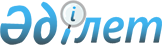 Үржар аудандық мәслихатының 2023 жылғы 26 желтоқсанындағы № 9-207/VIII "Үржар ауданы Көктал ауылдық округінің 2024-2026 жылдарға арналған бюджеті шешіміне өзгеріс еңгізу туралы"Абай облысы Үржар аудандық мәслихатының 2024 жылғы 25 сәуірдегі № 14-270/VIII шешімі
      Үржар аудандық мәслихаты ШЕШТІ:
      Үржар аудандық мәслихатының 2023 жылғы 26 желтоқсандағы № 9-207/VIII "2024-2026 жылдарға арналған Үржар ауданы Көктал ауылдық округінің бюджеті туралы" шешіміне келесі өзгеріс енгізілсін:
      1 тармақ келесі редакцияда жазылсын:
      "1. Үржар ауданы Көктал ауылдық округінің 2024-2026 жылдарға арналған бюджеті тиісінше 1, 2 және 3 қосымшаларға сәйкес, соның ішінде 2024 жылға келесідей көлемдерде бекітілсін:
      1) кірістер – 28 945,0 мың теңге, соның ішінде:
      салықтық түсімдер – 1 878,0 мың теңге;
      салықтық емес түсімдер - 0,0 мың теңге;
      трансферттер түсімі – 27 067,0 мың теңге;
      2) шығындар – 29 335,9 мың теңге;
      3) таза бюджеттік кредиттеу - 0,0 мың теңге;
      бюджеттік кредиттер - 0,0 мың теңге;
      бюджеттік кредиттерді өтеу - 0,0 мың теңге;
      4) қаржы активтерімен операциялар бойынша сальдо - 0,0 мың теңге;
      қаржы активтерін сатып алу - 0,0 мың теңге;
      мемлекеттің қаржы активтерін сатудан түсетін түсімдер - 0,0 мың теңге;
      5) бюджет тапшылығы (профициті) – - 390,9 мың теңге;
      6) бюджет тапшылығын қаржыландыру (профицитін пайдалану) – 390,9 мың теңге;
      қарыздар түсімі - 0,0 мың теңге;
      қарыздарды өтеу - 0,0 мың теңге;
      бюджет қаражаттарының пайдаланылатын қалдықтары – 390,9 мың теңге.";
      аталған шешімінің 1 қосымшасы осы шешімнің қосымшасына сәйкес жаңа редакцияда жазылсын.
      2. Осы шешім 2024 жылдың 1 қаңтардан бастап қолданысқа енгізіледі. Үржар ауданы Көктал ауылдық округінің 2024 жылға арналған бюджеті
					© 2012. Қазақстан Республикасы Әділет министрлігінің «Қазақстан Республикасының Заңнама және құқықтық ақпарат институты» ШЖҚ РМК
				
      Үржар аудандық мәслихатының төрағасы 

А. Омаров
Үржар аудандық мәслихатының
2024 жылғы 25 сәуірдегі
№ 14-270/VIII шешіміне
қосымша
Үржар аудандық мәслихатының
2023 жылғы 26 желтоқсандағы
№ 9-207/VIII шешіміне
1 қосымша
Санаты
Санаты
Санаты
Санаты
Барлық кірістер (мың теңге)
Сыныбы
Сыныбы
Сыныбы
Барлық кірістер (мың теңге)
Iшкi сыныбы
Iшкi сыныбы
Барлық кірістер (мың теңге)
Атауы
Барлық кірістер (мың теңге)
1
2
3
4
5
I. Кірістер
28 945,0
1
Салықтық түсімдер
1 878,0
01
Табыс салығы
152,0
2
Жеке табыс салығы
152,0
04
Меншiкке салынатын салықтар
1 726,0
1
Мүлiкке салынатын салықтар
64,0
3
Жер салығы
5,0
4
Көлiк құралдарына салынатын салық
1 657,0
05
Тауарларға, жұмыстарға және қызметтерге салынатын ішкі салықтар
0,0
3
Табиғи және басқа да ресурстарды пайдаланғаны үшін түсетін тусімдер
0,0
2
Салықтық емес түсiмдер
0,0
06
Басқа да салықтық емес түсiмдер
0,0
1
Басқа да салықтық емест үсiмдер
0,0
3
Негізгі капиталды сатудан түсетін түсімдер
0,0
01
Мемлекеттік мекемелерге бекітілген мемлекеттік мүлікті сату
0,0
1
Мемлекеттік мекемелерге бекітілген мемлекеттік мүлікті сату
0,0
4
Трансферттер түсімі
27 067,0
02
Мемлекеттiк басқарудың жоғары тұрған органдарынан түсетiн трансферттер
27 067,0
Функционалдық топ
Функционалдық топ
Функционалдық топ
Функционалдық топ
Функционалдық топ
Барлық шығындар (мың теңге)
Кіші функция
Кіші функция
Кіші функция
Кіші функция
Барлық шығындар (мың теңге)
Бюджеттік бағдарламалардың әкімшісі
Бюджеттік бағдарламалардың әкімшісі
Бюджеттік бағдарламалардың әкімшісі
Барлық шығындар (мың теңге)
Бағдарлама
Бағдарлама
Барлық шығындар (мың теңге)
Атауы
Барлық шығындар (мың теңге)
1
2
3
4
5
6
II. Шығындар
29 335,9
01
Жалпы сипаттағы мемлекеттiк қызметтер
28 648,0
1
Мемлекеттiк басқарудың жалпы функцияларын орындайтын өкiлдi, атқарушы және басқа органдар
28 648,0
124
Аудандық маңызы бар қала, ауыл, кент, ауылдық округ әкімінің аппараты
28 648,0
001
Аудандық маңызы бар қала, ауыл, кент, ауылдық округ әкімінің қызметін қамтамасыз ету жөніндегі қызметтер
28 648,0
022
Мемлекеттік органның күрделі шығыстары
0,0
06
Әлеуметтiк көмек және әлеуметтiк қамсыздандыру
0,0
9
Әлеуметтiк көмек және әлеуметтiк қамтамасыз ету салаларындағы өзге де қызметтер
0,0
124
Аудандық маңызы бар қала, ауыл, кент, ауылдық округ әкімінің аппараты
0,0
026
Жергілікті деңгейде халықты жұмыспен қамтуды қамтамасыз ету
0,0
07
Тұрғынүй-коммуналдық шаруашылық
626,0
3
Елді-мекендерді көркейту
626,0
124
Аудандық маңызы бар қала, ауыл, кент, ауылдық округ әкімінің аппараты
626,0
008
Елді мекендердегі көшелерді жарықтандыру
376,0
009
Елді мекендердің санитариясын қамтамасыз ету
250,0
011
Елді мекендерді абаттандыру мен көгалдандыру
0,0
08
Мәдениет, спорт, туризм және ақпараттық кеңістiк
61,0
1
Мәдениет саласындағы қызмет
61,0
124
Аудандық маңызы бар қала, ауыл, кент, ауылдық округ әкімінің аппараты 
61,0
006
Жергілікті деңгейде мәдени-демалыс жұмысын қолдау
61,0
14
Борышқа қызмет көрсету
0,0
1
Борышқа қызмет көрсету
0,0
124
Аудандық маңызы бар қала, ауыл, кент, ауылдық округ әкімінің аппараты 
0,0
042
Қаладағы ауданның, аудандық маңызы бар қаланың, ауылдың, кенттің, ауылдық округ әкімі аппаратының аудандық (облыстықмаңызы бар қаланың) бюджеттен қарыздар бойынша сыйақылар мен өзге де төлемдерді төлеу бойынша борышына қызмет көрсету
0,0
15
Трансферттер
0,9
1
Трансферттер
0,9
124
Аудандық маңызы бар қала, ауыл, кент, ауылдық округ әкімінің аппараты 
0,9
043
Бюджетті калып коюлар
0,0
048
Пайдаланылмаған (толық пайдаланылмаған) нысаналы трансферттерді қайтару
0,9
III. Таза бюджеттік кредиттеу
0,0
Бюджеттік кредиттер
0,0
5
Бюджеттік кредиттерді өтеу
0,0
01
Бюджеттік кредиттерді өтеу
0,0
1
Мемлекетті көюджеттен берілген бюджетті кредиттерді өтеу
0,0
IV. Қаржы активтерімен операциялар бойынша сальдо
0,0
Қаржы активтерін сатып алу
0,0
Мемлекеттік қаржы активтерін сатудан түсетін түсімдер
0,0
V. Бюджет тапшылығы (профициті) 
- 390,9
VI. Бюджет тапшылығын қаржыландыру (профицитінпайдалану)
390,9
Қарыздар түсімі
0,0
7
Қарыздар түсімдері
0,0
01
Мемлекетті кішкі қарыздар
0,0
2
Қарыз алу келісім-шарттары
0,0
16
Қарыздарды өтеу
0,0
1
Қарыздарды өтеу
0,0
124
Аудандық маңызы бар қала, ауыл, кент, ауылдық округ әкімінің аппараты
0,0
054
Аудандық (облыстық маңызы бар қаланың) бюджетінен бөлінген нысыналы мақсатқа сай пайдаланылмаған кредиттерді қайтару
0,0
055
Аудандық (облыстық маңызы бар қаланың) бюджетінен бөлінген пайдаланылмаған бюджеттік кредиттерді қайтару
0,0
056
Аудандық маңызы бар қала, ауыл, кент, ауылдық округ әкімі аппаратының жоғары тұрған бюджет алдындағы борышын өтеу
0,0
8
Бюджет қаражаттарының пайдаланылатын қалдықтары
390,9
01
Бюджет қаражаты қалдықтары
390,9
1
Бюджет қаражатының бос қалдықтары
390,9